Θέμα: «Ανακοίνωση πίνακα δεκτών και μη δεκτών υποψηφιοτήτων για τη θέση Διευθυντού στο                 Γυμνάσιο Βουργαρελίου Άρτας».Σχετ :Ν. 4547/2018 (ΦΕΚ 102/Α/12-6-2018),Φ.361.22/21/90780/Ε3/31-5-2017 Υπουργική ΑπόφασηΦ.361.22/23/91322/E3/31-5-2017 εγκύκλιο του ΥΠ.Π.Ε.ΘΦ.361.22/27/96038/E3/8-6-2017 εγκύκλιο του ΥΠ.Π.Ε.ΘΦ.361.22/28/96968/E3-9-6-2017 εγκύκλιο του ΥΠ.Π.Ε.ΘΦ.361.22/29/99136/E3/13-6-2017 εγκύκλιο του ΥΠ.Π.Ε.ΘΦ.361.22/45/123511/E3/19-7-2017 εγκύκλιο του ΥΠ.Π.Ε.ΘΤο  με αριθμό 6973/14-09-2020 έγγραφο της Δ/ντριας Δ.Δ.Ε. Ν. Άρτας με θέμα: «Πρόσκληση Εκδήλωσης Ενδιαφέροντος για πλήρωση κενούμενης θέσης Διευθυντή/ντριας Σχολικής Μονάδας Δευτεροβάθμιας Εκπαίδευσης N. Άρτας»,Το με αριθμό 7187/21-09-2020 έγγραφο της Δ.Δ.Ε. Ν. Άρτας με θέμα : «Πρόσκληση Εκδήλωσης Ενδιαφέροντος για πλήρωση κενούμενης θέσης Διευθυντή/ντριας Γυμνασίου Βουργαρελίου N. Άρτας»την με αριθμό 3/28-09-2020 Πράξη του ΠΥΣΔΕ – Συμβουλίου Επιλογής  Ν. ΆρταςΣε συνέχεια των ανωτέρω σχετικών, ανακοινώνουμε τον πίνακα με τις αποδεκτές αιτήσεις εκπαιδευτικών για την πλήρωση της θέσης Διευθυντή του Γυμνασίου Βουργαρελίου Άρτας. Οι υποψήφιοι μπορούν να υποβάλουν έγγραφη ένσταση από 28/09/2020 έως 29/09/2020 κατά των πινάκων. Οι ενστάσεις υποβάλλονται με ηλεκτρονικό ταχυδρομείο (e-mail).                                                                                                   Η Διευθύντρια Δ.Ε Ν. Άρτας                                                                                                Παρασκευή Η. Χαμπηλομάτη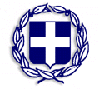                  ΕΛΛΗΝΙΚΗ ΔΗΜΟΚΡΑΤΙΑ  ΥΠΟΥΡΓΕΙΟ ΠΑΙΔΕΙΑΣ ΚΑΙ ΘΡΗΣΚΕΥΜΑΤΩΝ                                ------ ΠΕΡΙΦΕΡΕΙΑΚΗ Δ/ΝΣΗ Α/ΘΜΙΑΣ & Β/ΘΜΙΑΣ                       ΕΚΠ/ΣΗΣ ΗΠΕΙΡΟΥ                                ------        Δ/ΝΣΗ Δ/ΘΜΙΑΣ ΕΚΠ/ΣΗΣ Ν. ΑΡΤΑΣΤαχ.Δ/νση	: Ταγματάρχη Παπακώστα 6 Τ.Κ.		: 47132 – ΆρταΠληροφορίες     : Παρασκευή ΧαμπηλομάτηΤηλέφωνο	: 26810  74452FAX		: 26810  27415e-mail		: mail@dide.art.sch.gr Ιστοσελίδα	: http://dide.art.sch.gr      Άρτα, 28-09-2020      Αρ. πρωτ.: 7444Α/ΑΑΡ. ΜΗΤΡΩΟΥΕΠΩΝΥΜΟΟΝΟΜΑΠΑΤΡΩΝΥΜΟΚΛΑΔΟΣΔΙΕΥΘΥΝΣΗ ΟΡΓΑΝΙΚΗΣ1229036ΓΚΑΡΤΖΩΝΗΣΓΕΩΡΓΙΟΣΑΧΙΛΛΕΑΣΠΕ06ΔΔΕ ΚΕΦΑΛΟΝΙΑΣ